             Materská škola, Pri Váhu 68/8096, Ružomberok – Černováe-mail: mscernova@azet.sk        t. č. +421 905440673  Zápis detí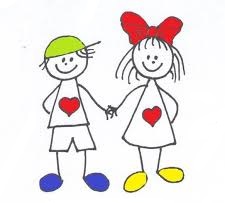 OZNÁMENIE O ZÁPISE DETÍ DO MŠ NA ŠKOLSKÝ ROK 2022/2023            Riaditeľka Materskej školy, Pri Váhu 68/8096  Ružomberok – Černová oznamuje, že  dňa 09. mája 2022  od 7:00 do 15:00 hodiny uskutoční zápis do Materskej školy, Pri Váhu 68/8096, Ružomberok – Černová na školský rok 2022/2023. PODMIENKY ZÁPISU: Do materskej školy môžu zapísať zákonní zástupcovia dieťa: vo veku od troch do šiestich rokov, len výnimočne možno prijať dieťa od dovŕšenia dvoch rokov veku.  Pre dieťa, ktoré dosiahne päť rokov veku do 31. augusta 2022 je predprimárne vzdelávanie od 01.09.2022 povinné. Dieťa, ktoré súčasne navštevuje materskú školu a do 31. 08. 2022 (vrátane) dosiahne päť rokov veku, sa bez povinnosti opätovne žiadať o prijatie do materskej školy automaticky od                    1. septembra 2022 stáva dieťaťom plniacim povinné predprimárne vzdelávanie. Do MŠ budú od 01.09.2022 i naďalej dochádzať deti, ktorým riaditeľka materskej školy vydá Rozhodnutie o pokračovaní plnenia povinného predprimárneho vzdelávania v MŠ /pre deti s odkladom školskej dochádzky/.Zápis detí do MŠ bude organizovaný  podľa pokynov zriaďovateľa Mesta Ružomberok.  FORMA A PRIEBEH ZÁPISU: Dieťa sa prijíma do MŠ na základe  podania písomnej žiadosti zákonného zástupcu s potvrdením  lekára- pediatra o zdravotnej spôsobilosti dieťaťa, ktoré obsahuje aj údaj o povinnom očkovaní.rodič (zákonný zástupca) vyplní Žiadosť o prijatie dieťaťa do MŠ – buď:elektronický formulár, alebo formulár na vytlačenie, ktorý si stiahne zo stránky MŠ www.cernova.sk /materskaskola/ alebo z www.ruzomberok.sk (vľavo: Formuláre a tlačivá, Oddelenie školstva a športu); vyplnenú žiadosť o prijatie, podpísanú obidvomi zákonným zástupcami dieťaťa podľa rodného listu dieťaťa do MŠ môže rodič podať: elektronickou formou na adresu MŠ: mscernova@azet.sk.  Žiadosť zaslaná elektronicky musí byť podpísaná oboma zákonnými zástupcami dieťaťa a naskenovaná. osobne riaditeľstvu MŠ Pri Váhu 68/8096 Ružomberok – Černová poštou na adresu: Materská škola Pri Váhu 68/8096 03406 Ružomberok - ČernováŽiadosť musí byť podpísaná obidvoma zákonnými zástupcami dieťaťa/ podľa rodného listu/. k zápisu je potrebné priniesť k nahliadnutiu preukaz totožnosti zákonného zástupcu a rodný list dieťaťa.Každá elektronická, či tlačená forma žiadosti musí byť potvrdená všeobecným lekárom pre deti a dorast o zdravotnej spôsobilosti dieťaťa, s údajmi o povinnom očkovaní. Ak bude počet zapísaných detí do materskej školy vyšší, ako je možné prijať v zmysle  §28, ods. 9 zákona č. 245/2008 Z. z., riaditeľka MŠ rozhodne o prijatí podľa nasledovných kritérií prijímania detí do materskej školy, prerokovaných Pedagogickou radou a Radou školy: prednostne sa prijímajú deti, pre ktoré je predprimárne vzdelávanie povinné a to prednostne zo spádovej oblasti materskej školy Ružomberok- Černováprednostne sa prijímajú deti s pokračovaním plnenia povinného predprimárneho vzdelávania /odklad / následne sa prijímajú deti, pre ktoré je predprimárne vzdelávanie povinné a nie sú zo spádovej oblasti materskej školy po predchádzajúcich kritériách, je možné prijať mladšie deti a to:  1.    deti, ktoré k 31. decembru dovŕšia vek päť rokov,             2.    deti, ktoré k 31. decembru dovŕšia vek štyri roky, 3.     deti, ktoré k 31. decembru dovŕšia vek tri roky, Riaditeľka MŠ môže rozhodnúť v odôvodnených prípadoch o prijatí aj bez použitia predchádzajúcich kritérií.  / napr. pri súrodencoch/.Na tieto deti sa nevzťahuje podmienka spádovej oblasti podľa trvalého pobytu. Deti od dovŕšenia dvoch rokov veku sa môžu prijať len výnimočne, ak to umožnia kapacitné podmienky MŠ  a deti spĺňajú požadované  hygienické i ostatné podmienky pre prijatie do MŠ. INFORMÁCIE:Riaditeľka MŠ rozhodne do 15. júna 2022 o prijatí/neprijatí dieťaťa na predprimárne vzdelávanie   do materskej školy v prípade, že má má k dispozícii všetky podklady pre rozhodnutie. Termín pre prevzatie rozhodnutia bude rodičom oznámený prostredníctvom  e-mailu, prípadne telefonicky. V odôvodnených prípadoch rozhodne riaditeľka o prijatí dieťaťa na adaptačný pobyt, alebo na diagnostický pobyt. Písomné rozhodnutie si budú môcť   zákonní zástupcovia prevziať osobne. Bližšie informácie k zápisu budú zverejnené na web stránke materskej školy.Žiadame zákonných zástupcov, aby do údajov v žiadosti kde sú údaje na účely komunikácie, vpísali e-mail i telefónne číslo zákonného zástupcu dieťaťa.   Ružomberok 11.04.2022                                                               Erika Krajčiová         riaditeľka materskej školy 